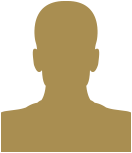 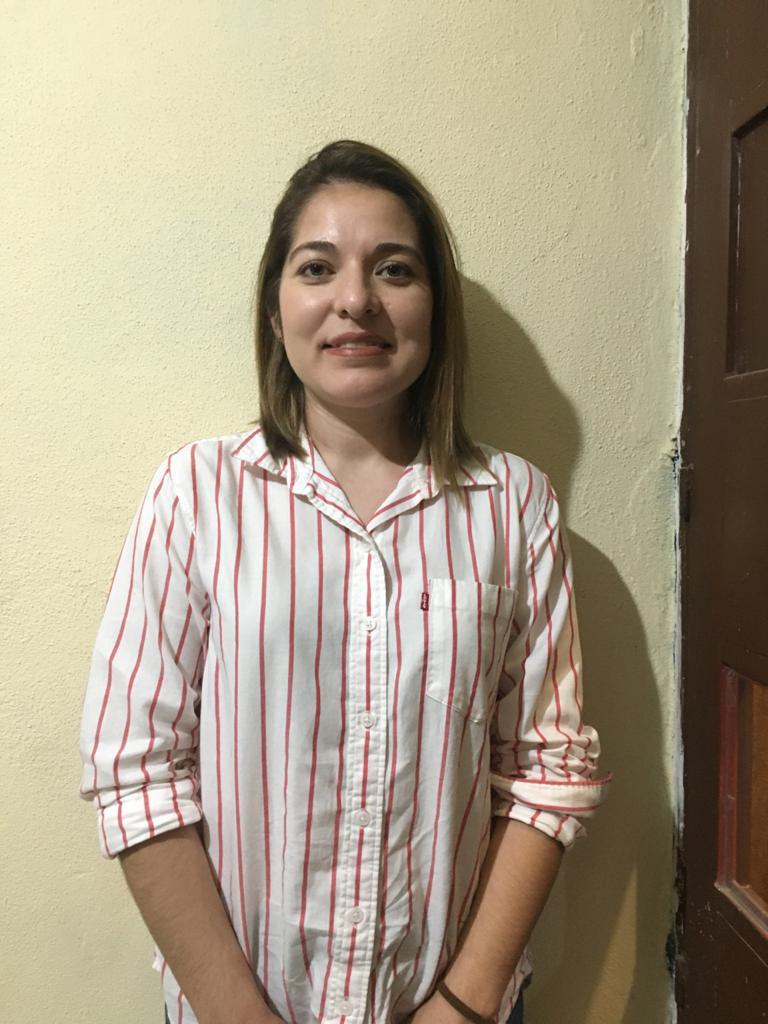 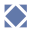 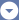 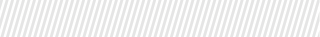 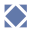 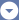 IDIOMAS Y SOFTWAREIDIOMAS Y SOFTWARE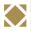 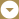 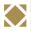 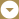 IDIOMAS Y SOFTWARE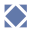 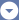 